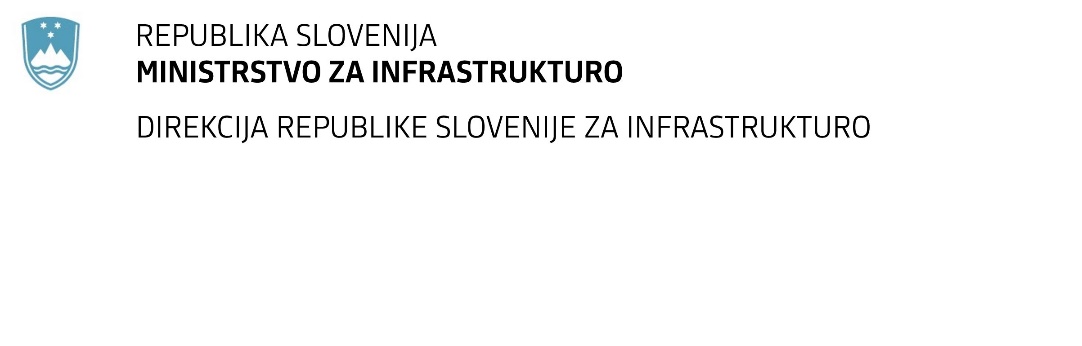 DODATNA DOKUMENTACIJAza oddajo javnega naročila Številka:43001-487/2021-oznaka naročila:D-132/21 G   Datum:01.12.2021MFERAC:2431-21-001910/0Nadomestna gradnja nadvoza čez železniško progo pri Rakitovcu (KP0106) na R3-624/3721 v km 10,800Naročnik za lažjo pripravo ponudbe in odpravo morebitnih nejasnosti dodatno objavlja:Tehnično poročiloTlorisZačasni objekt